St. Peter Parish Pastoral Council Meeting MinutesJefferson City, MissouriDate: October 3, 2023AttendanceAgenda and MinutesPrayer by Msgr. KurwickiPastor UpdateWelcome Msgr. KurwickiFr. Berhorst will not be replaced. We wish him well in his new assignment.Fr. Secrist requested several things to continue with his leavingSchool renovation/classroom addition to continueParish Museum to continue with new location and display cases that will be more available for people to access.Need to get more people to come to Mass on the weekend and volunteer in the Parish Office.Msgr.’s health is good aside from recover from back surgery on his three herniated disks that were repaired in two years agoProperty meeting tomorrow for a possible new High Street bridge and how it will impact the church/school and discuss school addition.The school will be returning to the pre-COVID practice of one all school Mass a week with appropriate liturgical songs utilizing the music teacher.Working ahead on Christmas Eve/Christmas Day Masses to make sure they’re plannedAcoustic issues have been raised multiple times about the churchMonsignor will be look into the issues very soonThe current PA system is 20 years old and made for a church with carpetRequest for daily Mass to be moved to the Chapel Msgr. is hesitant to change anything that big within the first 10 days of him being here, will evaluate Current attendance numbers at 8 am Mass: 10 people/Noon Mass: 50-60 peopleVolunteersThe parish used to have an army of volunteers. Not as present right now. Please volunteer.Receptionist is a very valuable volunteer that would help the most in the rectory right nowKathleen has taken another job and is currently working part-time.  Mass time change to 4:30 pm when the time change occurs on November 4 & 5, 2023.Keep the 9:00 am Children’s liturgy for preschool? Msgr. was unaware of the program and will look into it, but has been a success Money for the Museum must be spent within a certain length of time or it will be lostMonsignor will do all he can to make sure that happensDoesn’t want to lose the bequest Wants everyone to have access to the materials as it is the foundation of our faithSchool UpdateMs. Tonya Dallmeyer-honored with Teacher of the Year and received the award in Washington D.C. in SeptemberSchool has received a $50,000 safety grantGayle has met with Msgr. Kurwicki just yet to discuss how the school and parish will join together for thingsThe Diocese is putting together a day to learn about how to protect children with the technology that is now prevalent in the world October 16th 3-8th grades will go to the Cathedral for a field tripParents can attend a training on 10/16 in the eveningSchool kids took part in adding pieces to the Missouri statue that was placed at the bicentennial bridge. Preschoolers were able to watchBig Bucks Fundraiser for the school-April 12, 2024New location will be at the St. Martin’s Knights of Columbus HallGoal is to raise $60,000Finance UpdateMonitoring the budgetThis week we were negative approximately $50,000On track for the yearHispanic Ministry UpdateFarewell for Fr. Berhorst is scheduled. The welcome for Fr. Tom Alber and Msgr. Kurwicki October 22nd.Sacraments continue to get updatedMeeting on October 16th to coordinate: Immaculate Conception eventOur Lady of Guadalupe eventBlock Party RecapEvent was well attendedGood feedbackWill discuss in the future Msgr. Kurwicki’s thoughts to continue the event Pastoral Plan UpdateThe goal for the diocese is to have parishes work together and not compete as much with each otherExample: Sunday evening Mass at IC has grown so much they are considering moving it to the CathedralWorld Day of CaringTo be held November 19th Msgr. very supportive of the event and wants to see it thriveDr. Balcer to touch base with Alice to put together care packages to pass outChange location of Salvation Army to Building Community BridgesOther news for the good of the ParishClock broke on the belltower, Monsignor will look into this matter. The repair is out for bids.AdorationMonsignor will discuss with Fr. Alber the idea to expand/extend the times of  adorationBlessing of animalsOther parishes will do a blessing on the feast of St. Francis this weekMsgr. open to ideas but wants to incorporate the kids from school Next MeetingTuesday, December 19, 2023, at 6:00 pm in the rectory meeting spacePrayer by Fr. Alber			_____________________________________                    _____________________________________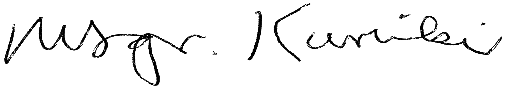 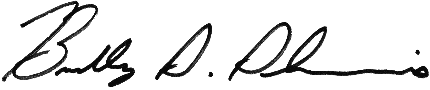 Pastor							PresidentClergy and Staff, Invited GuestsMsgr. Kurwicki, Pastor Fr. Tom Alber, Associate Pastor Enrique Castro, Deacon Gayle Trachsel, School PrincipalAurora Avalos, Hispanic MinistryYasica Buitrago, Hispanic MinistryBeverly McCracken, Business ManagerMembersBrad Shimmens (2025), PresidentNathan Raymer (2024), Vice President Theresa Stegeman (2024), SecretaryKathy Hillen (2024) Dr. Conrad Balcer (2024)Mary Hegeman (2025)Robert Riebold (2025)Darby Carel (2026)Ellen Palada (2026)Diane Struemph (2026)